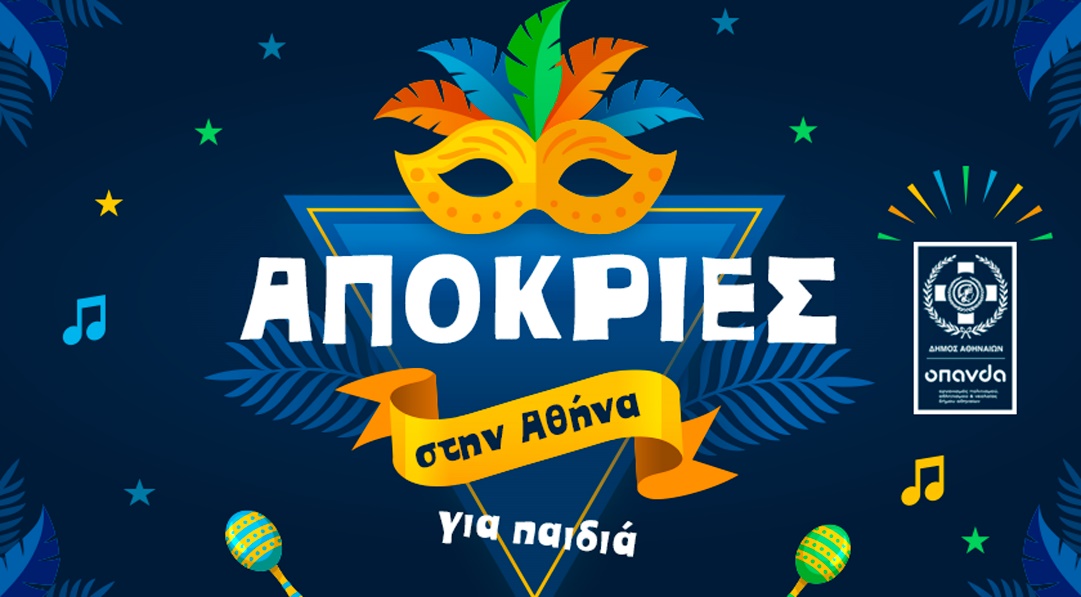 ΠΡΟΓΡΑΜΜΑΤετάρτη 16 Φεβρουαρίου 2022

>Παιδική- Εφηβική Βιβλιοθήκη (Λάμψα και Τριφυλίας, Αμπελόκηποι, Πάρκο για το παιδί και τον Πολιτισμό, πρώην ΚΑΠΑΨ)17.00| «Απόκριες στη Βιβλιοθήκη»
Εργαστήρι κατασκευής μάσκας και καπέλων από ανακυκλώσιμα υλικά για παιδιά ηλικίας από έως 10 ετών.Μαζεύουμε ανακυκλώσιμα υλικά από το σπίτι μας, κυρίως χαρτί και χαρτόνι, και τα φέρνουμε στη Βιβλιοθήκη να τα διαμορφώσουμε και να κατασκευάσουμε τις αποκριάτικες μάσκες μας. 
*Δηλώσεις συμμετοχής: 210 8829735, 210 6983905 7232604 (Δευτέρα - Παρασκευή, 12.00 – 15.00)
Μέγιστος αριθμός συμμετεχόντων: 8Πέμπτη 17 Φεβρουαρίου 2022

>Μουσείο Λαϊκής Τέχνης και Παράδοσης «Αγγελική Χατζημιχάλη» 
(Αγγ. Χατζημιχάλη 6, Πλάκα)Έκθεση «Αποκριάτικες εικόνες της Παλιά Αθήνας» Η παλιά Αθήνα, εκείνη της belle époque με τα κοσμικά γεγονότα και τις αποκριάτικες χοροεσπερίδες στα αρχοντικά σπίτια της, αλλά και η Αθήνα της παράδοσης με τα δικά της γλέντια αναβιώνουν μέσα από δύο διαφορετικές παραστατικές, αφήνοντας άρωμα μιας όμορφης πρωτεύουσας.Διάρκεια έκθεσης: έως 6 Μαρτίου Σάββατο 19 Φεβρουαρίου 2022

>Πολιτιστικό Κέντρο «Μελίνα» (Ηρακλειδών 66 & Θεσσαλονίκης – Θησείο)
10.30| Ο καραγκιόζης μασκαράςΑποκριάτικο μουσειοπαιδαγωγικό πρόγραμμα για όλη την οικογένεια με παιδιά ηλικίας από 6-12 ετών, που συνδυάζει την παράδοση, τα λαϊκά αποκριάτικα δρώμενα και το ελληνικό θέατρο σκιών.
Διάρκεια: 60’
*Δηλώσεις συμμετοχής: 210 3452150 (Δευτέρα - Παρασκευή, 10.00 – 14.00)
Μέγιστος αριθμός συμμετεχόντων: 20>Κέντρο Δημιουργικής Μάθησης Βαφειοχωρίου 
(Βαφειοχωρίου & Καρολίδου 2, Γκύζη)
18.00- 19.00 & 19.30 – 20.30| Το καρναβάλι της φαντασίας 
Εργαστήρι κατασκευής αποκριάτικης μάσκας για παιδιά ηλικίας από 6 έως 12 ετών. 
*Δηλώσεις συμμετοχής: 210 6427770 (Δευτέρα - Παρασκευή, 10.00 – 17.00)
Μέγιστος αριθμός συμμετεχόντων: 10/τμήμα
>Κέντρο Δημιουργικής Μάθησης Νορντάου (Νορντάου 7, Γκύζη)
12.00-13.00 & 13.00-14.00| Ο γάμος του Κάβουρα 
Αποκριάτικα δράση για παιδιά ηλικίας από 6 έως 12 ετών με θεατρικά δρώμενα, αναβίωση εθίμων και παραδοσιακούς χορούς.
*Δηλώσεις συμμετοχής: 210 6433128 (Δευτέρα - Παρασκευή, 10.00 – 17.00)
Μέγιστος αριθμός συμμετεχόντων: 10/τμήμαΚυριακή 20 Φεβρουαρίου 2022
>Μουσείο Λαϊκής Τέχνης και Παράδοσης «Αγγελική Χατζημιχάλη»
 (Αγγ. Χατζημιχάλη 6, Πλάκα)12.00| Ξενάγηση στην έκθεση «Αποκριάτικες εικόνες της Παλιά Αθήνας» 
*Δηλώσεις συμμετοχής: 210 3243972, 210 3243987 (Δευτέρα - Παρασκευή, 10.00 – 14.00)
Μέγιστος αριθμός συμμετεχόντων: 20Τρίτη 22 Φεβρουαρίου 2022>Κεντρική Βιβλιοθήκη (Δομοκού 2, Στ. Λαρίσης)
17.30| «Οι Απόκριες στην παλιά Αθήνα»
Εκπαιδευτική δράση για ενήλικες και οικογένειες με παιδιά άνω των 12 ετών.  
Μέσα από το υλικό της αθηναϊκής συλλογής της Κεντρικής Βιβλιοθήκης, των εφημερίδων και των καρτ ποστάλ, οι συμμετέχοντες ανακαλύπτουν τους τρόπους με τους οποίους γιορτάζονταν οι Απόκριες στην παλιά Αθήνα. Πόσα κοινά υπάρχουν με τους φετινούς εορτασμούς; 
*Δηλώσεις συμμετοχής: 210 8846021 (Δευτέρα - Παρασκευή, 11.00 – 15.00)
Μέγιστος αριθμός συμμετεχόντων: 15Τετάρτη 23 Φεβρουαρίου 2022

>Βρεφική – Νηπιακή Βιβλιοθήκη (Λάμψα και Τριφυλίας, Αμπελόκηποι, Πάρκο για το παιδί και τον Πολιτισμό, πρώην ΚΑΠΑΨ)
17.00| «Απόκριες στη Βιβλιοθήκη»
Εργαστήρι κατασκευής μάσκας και καπέλων από ανακυκλώσιμα υλικά για παιδιά ηλικίας έως 5 ετών.Μαζεύουμε ανακυκλώσιμα υλικά από το σπίτι μας, κυρίως χαρτί και χαρτόνι, και τα φέρνουμε στη Βιβλιοθήκη να τα διαμορφώσουμε και να κατασκευάσουμε τις αποκριάτικες μάσκες μας. *Δηλώσεις συμμετοχής: 210 8829735, 210 6983905 (Δευτέρα - Παρασκευή, 12.00 - 15.00)
Μέγιστος αριθμός συμμετεχόντων: 10Παρασκευή 25 Φεβρουαρίου 2022>Κέντρο Δημιουργικής Μάθησης Βαφειοχωρίου 
(Βαφειοχωρίου & Καρολίδου 2, Γκύζη)
19.00-21.00| Αποκριάτικο γλέντι
Παράσταση αποκριάτικων παραδοσιακών χορών της Αποκριάς με τις Ομάδες Χορού Ενηλίκων του Κέντρου Δημιουργικής Μάθησης Βαφειοχωρίου *Κρατήσεις θέσεων: 210 6427770 (Δευτέρα - Παρασκευή, 10.00 - 17.00)
>Κέντρο Δημιουργικής Μάθησης Ευέλπιδων (Ευελπίδων 18, Κυψέλη)
18.00| «Παραμύθια για να σπάτε κέφι» του Τζιάνι Ροντάρι 
Θεατρική παράσταση για παιδιά όλων των ηλικιών από τη θεατρική ομάδα ΤΟΠΙ.
*Κρατήσεις θέσεων: 210 8840520 (Δευτέρα - Παρασκευή, 10.00 - 17.00)Σάββατο 26 Φεβρουαρίου 2022>Πολιτιστικό Κέντρο «Μελίνα» (Ηρακλειδών 66 & Θεσσαλονίκης – Θησείο)
10.30| Ο καραγκιόζης μασκαράςΑποκριάτικο μουσειοπαιδαγωγικό πρόγραμμα για όλη την οικογένεια με παιδιά ηλικίας από 6-12 ετών, που συνδυάζει την παράδοση, τα λαϊκά αποκριάτικα δρώμενα και το ελληνικό θέατρο σκιών.
*Δηλώσεις συμμετοχής: 210 3452150 (Δευτέρα - Παρασκευή, 10.00 – 14.00)
Μέγιστος αριθμός συμμετεχόντων: 20>Κέντρο Δημιουργικής Μάθησης Σεπολίων (Λαμπόβου 4, Σεπόλια)11:00-12:00 & 12.00-13.00| Ο Αρλεκίνος 
Δραματοποίηση του παραμυθιού της Ζωρζ Σαρρή και κατασκευή της φιγούρας του Αρλεκίνου για παιδιά ηλικίας από 6 έως 12 ετών.
*Δηλώσεις συμμετοχής: 210 5130854 (Δευτέρα - Παρασκευή, 10.00 – 17.00)
Μέγιστος αριθμός συμμετεχόντων: 10/τμήμα>Κεντρική Βιβλιοθήκη (Δομοκού 2, Στ. Λαρίσης)12.00| Η αποκριάτικη φάρσα του Καραγκιόζη
Παράσταση θεάτρου σκιών για όλη την οικογένεια
*Κρατήσεις θέσεων: 210 8846021 (Δευτέρα - Παρασκευή, 11.00 – 15.00)>Κέντρο Δημιουργικής Μάθησης Νορντάου (Νορντάου 7, Γκύζη)
18.00-19.00 & 19.00-20.30| Το καρναβάλι της φαντασίας 
Εργαστήρι κατασκευής αποκριάτικης μάσκας για παιδιά ηλικίας από 6 έως 12 ετών 
*Δηλώσεις συμμετοχής: 210 6433128 (Δευτέρα - Παρασκευή, 10.00 – 17.00)
Μέγιστος αριθμός συμμετεχόντων: 10/τμήμα>Κέντρο Δημιουργικής Μάθησης Κάτω Πετραλώνων
(Αθηνοδώρου 61, Πετράλωνα)18.00-21.00| Τρελό καρναβάλι 
Μουσικοθεατρική παράσταση για μικρούς και μεγάλους με αποκριάτικα δρώμενα από τις Ομάδες Παιδιών του Θεάτρου και του Θεατρικού παιχνιδιού του Κέντρου Δημιουργικής Μάθησης Κάτω Πετραλώνων
*Κρατήσεις θέσεων: 210 3422642 (Δευτέρα - Παρασκευή, 10.00 – 17.00)>Κέντρο Δημιουργικής Μάθησης Κυψέλης (Ευελπίδων 18, Κυψέλη)
18.00| «Παραμύθια για να σπάτε κέφι» του Τζιάνι Ροντάρι 
Θεατρική παράσταση για παιδιά όλων των ηλικιών από τη θεατρική ομάδα ΤΟΠΙ
*Κρατήσεις θέσεων: 210 8821428 (Δευτέρα - Παρασκευή, 10.00 - 17.00)
>Κέντρο Δημιουργικής Μάθησης Λ. Αλεξάνδρας (Λ. Αλεξάνδρας 152) 
18.00| Η Συμμορία των Αποκριών
Πολύχρωμα γαϊτανάκια, παιχνίδια, τραγούδι και χορός, στήνονται μέσα σε ένα υπέροχο μασκέ σκηνικό, όπου τα παιδιά θα μάθουν την έννοια της φιλίας, της ομαδικότητας αλλά και τη χαρά της προσφοράς και της δημιουργίας. 
*Δηλώσεις συμμετοχής: 210 6448844 (Δευτέρα - Παρασκευή, 10.00 – 17.00)>Κέντρο Τεχνών (Βασ. Σοφίας – Πάρκο Ελευθερίας)10.30-11.30| Μικροί μασκοφόροι 
Αποκριάτικη δράση για μικρούς και μεγάλους.
Εικαστικό εργαστήρι με έμφαση στα έθιμα και τις παραδόσεις της Αποκριάς στον Ελλαδικό χώρο. Οι συμμετέχοντες θα έχουν την ευκαιρία να διακοσμήσουν τις δικές τους μάσκες με χρώματα, κουμπιά, φτερά, πολύχρωμες κορδέλες και άλλα υλικά. Απαραίτητη προϋπόθεση η χαρούμενη διάθεση.*Δηλώσεις συμμετοχής: 210 7248150,  210 7232604 (Δευτέρα - Παρασκευή, 10.00 – 14.00)
Μέγιστος αριθμός συμμετεχόντων: 15>Ψηφιακό Μουσείο Ακαδημίας Πλάτωνος (Αλκμέωνος 1, Αθήνα)  
11.00| Οι μάσκες του ΝταλίΑποκριάτικη δράση για παιδιά ηλικίας από 8 έως 13 ετών.
Γίνε ο Νταλί ή μια φιγούρα από τους διάσημους πίνακες του! Ζωγραφίζουμε, χρωματίζουμε και δημιουργούμε τις δικές μας σουρεαλιστικές μάσκες!
*Δηλώσεις συμμετοχής: 210 5142138  (Δευτέρα - Παρασκευή, 10.00 – 16.00)
Μέγιστος αριθμός συμμετεχόντων: 8>Δημοτική Πινακοθήκη (Λεωνίδου & Μυλλέρου, Πλ. Αυδή, Μεταξουργείο)11.30|Εικαστικοί Χαρταετοί και ζωγραφισμένες τσάντες για τα ψώνια της σαρακοστής!Αποκριάτικη δράση για όλη την οικογένεια με παιδιά από 6 έως 12 ετώνΚατασκευάζουμε εικαστικούς χαρταετούς και ζωγραφίζουμε πάνινες τσάντες για τα ψώνια της σαρακοστής! Αν το επιθυμείτε και το επιτρέπει και ο καιρός, μπορείτε να κάνετε μια πρόβα πετάγματος χαρταετού με φόντο την Πινακοθήκη! 
*Δηλώσεις συμμετοχής: 210 5202420- 421 (Δευτέρα - Παρασκευή, 10.00 – 13.00)
Μέγιστος αριθμός συμμετεχόντων: 15Κυριακή 27 Φεβρουαρίου 2022>Κέντρο Τεχνών (Βασ. Σοφίας – Πάρκο Ελευθερίας)10.30-11.30| Μικροί μασκοφόροι
Αποκριάτικη δράση για μικρούς και μεγάλους.
Εικαστικό εργαστήρι με έμφαση στα έθιμα και τις παραδόσεις της Αποκριάς στον Ελλαδικό χώρο. Οι συμμετέχοντες θα έχουν την ευκαιρία να διακοσμήσουν τις δικές τους μάσκες με χρώματα, κουμπιά, φτερά, πολύχρωμες κορδέλες και άλλα υλικά. Απαραίτητη προϋπόθεση η χαρούμενη διάθεση.*Δηλώσεις συμμετοχής: 210 7248150,  210 7232604 (Δευτέρα - Παρασκευή, 10.00 – 14.00)
Μέγιστος αριθμός συμμετεχόντων: 15>Μουσείο Λαϊκής Τέχνης και Παράδοσης «Αγγελική Χατζημιχάλη» 
(Αγγ. Χατζημιχάλη 6, Πλάκα)11.30| «Μάσκες παντού» 
Εκπαιδευτικό πρόγραμμα για παιδιά ηλικίας 6 έως 10 ετών.
Μάσκες υγείας, μάσκες προστασίας! Μάσκες ομορφιάς και ανωνυμίας!Με αφορμή την ιστορία του βιβλίου «Ανάμεσα στα Κανάλια...» του Στάθη Βλαχάκου, ελάτε να δημιουργήσουμε τις δικές μας μάσκες.*Δηλώσεις συμμετοχής: 210 3243972, 210 3243987 (Δευτέρα - Παρασκευή, 10.00 – 14.00)
Μέγιστος αριθμός συμμετεχόντων: 15 παιδιά>Κεντρική Βιβλιοθήκη (Δομοκού 2, Στ. Λαρίσης)11.00| Γιορτή Φαντασμάτων   
Εκπαιδευτικό πρόγραμμα για παιδιά ηλικίας άνω των 12  ετών.
Οι συμμετέχοντες ανακαλύπτουν τα διασημότερα λογοτεχνικά φαντάσματα, τους διάσημους υπερφυσικούς φίλους τους και ξαναγράφουν την ιστορία τους. 
Διάρκεια: 60’
*Δηλώσεις συμμετοχής: 210 8846021 (Δευτέρα - Παρασκευή, 11.00 – 15.00)
Μέγιστος αριθμός συμμετεχόντων: 12>Κέντρο Δημιουργικής Μάθησης Βαφειοχωρίου 
(Βαφειοχωρίου & Καρολίδου 2, Γκύζη)
11.00-13.00| Μασκαρεμένοι Δράκοι 
Βιωματικό εργαστήρι μουσικοκινητικής και θεατρικής αγωγής από  το Παιδικό Περιβαλλοντικό Πρόγραμμα για παιδιά ηλικίας από 6 έως 12 ετών.
Οι μασκαρεμένοι δράκοι μας ταξιδεύουν στις Απόκριες του κόσμου.*Δηλώσεις συμμετοχής: 210 6427770 (Δευτέρα - Παρασκευή, 10.00 – 17.00)
Μέγιστος αριθμός συμμετεχόντων: 20>Κέντρο Δημιουργικής Μάθησης Γκράβας (Ταϋγέτου 60, Γκράβα)
12:00-14:00| Το μαγικό γαϊτανάκι της Αποκριάς Μουσικοθεατρική εκδήλωση με αποκριάτικους  παραδοσιακούς χορούς και θεατρικά παιχνίδια (γαϊτανάκι, το πιπέρι, κ.α.) από τις Ομάδες Θεάτρου Παιδιών και Ενηλίκων 
*Κρατήσεις θέσεων: 210 2011151 (Δευτέρα - Παρασκευή, 10.00 – 17.00)>Κέντρο Δημιουργικής Μάθησης Νορντάου (Νορντάου 7, Γκύζη)
18.00| Αποκριάτικα παιχνιδομπερδέματα
Αποκριάτικη διαδραστική κωμωδία για παιδιά ηλικίας από 2 έως 9 ετών.
* Κρατήσεις θέσεων: 210 6433128 (Δευτέρα - Παρασκευή, 10.00 – 17.00)
Τρίτη 1 Μαρτίου 2022>Πολιτιστικό Κέντρο Μελίνα (Ηρακλειδών 66 & Θεσσαλονίκης – Θησείο)16.00| Αποκριάτικα παιχνιδομπερδέματα
Αποκριάτικη διαδραστική κωμωδία για παιδιά ηλικίας από 2 έως 9 ετών  
*Κρατήσεις θέσεων: 210 3452150 (Δευτέρα – Παρασκευή, 10.00-14.00)Τετάρτη 2 Μαρτίου 2022>Παιδική – Εφηβική Βιβλιοθήκη (Λάμψα και Τριφυλίας, Αμπελόκηποι, Πάρκο για το παιδί και τον Πολιτισμό, πρώην ΚΑΠΑΨ)17.00| Το τρελό καρναβάλι του Καραγκιόζη
Παράσταση θεάτρου σκιών για όλη την οικογένεια
*Κρατήσεις θέσεων: 210 8829735, 210 6983905 (Δευτέρα έως Παρασκευή, 12.00-15.00)Παρασκευή 4 Μαρτίου 2022>Κέντρο Δημιουργικής Μάθησης Κάτω Πετραλώνων (Αθηνοδώρου 61, Πετράλωνα)18.00| Μουσικοπαιδαγωγικό πρόγραμμα με αποκριάτικα έθιμα απ’ όλη την Ελλάδα από την θεατρική ομάδα «ΦΑΛΤΣΟ»* Κρατήσεις θέσεων: 2103422642 (Δευτέρα έως Παρασκευή, 10.00-17.00)
Σάββατο 5 Μαρτίου 2022>Μουσείο Λαϊκής Τέχνης και παράδοσης «Αγγελική Χατζημιχάλη» » (Αγγ. Χατζημιχάλη 6, Πλάκα)12.00| Η Συμμορία των Αποκριών
Πολύχρωμα γαϊτανάκια, παιχνίδια, τραγούδι και χορός, στήνονται μέσα σε ένα υπέροχο μασκέ σκηνικό, όπου τα παιδιά θα μάθουν την έννοια της φιλίας, της ομαδικότητας αλλά και τη χαρά της προσφοράς και της δημιουργίας. 
* Κρατήσεις θέσεων: 210 3243987 (Τρίτη – Παρασκευή, 11.00-16.00)
Μέγιστος αριθμός συμμετεχόντων: 15